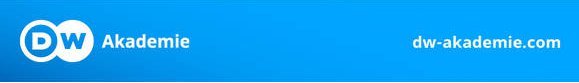 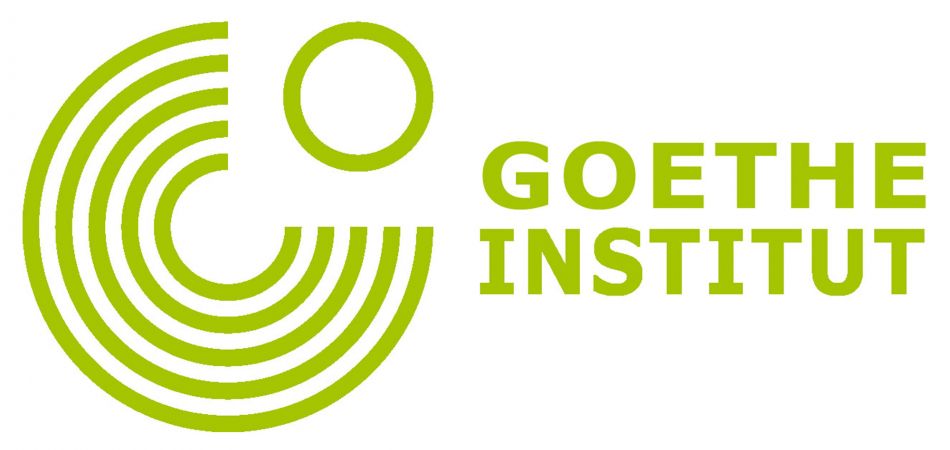 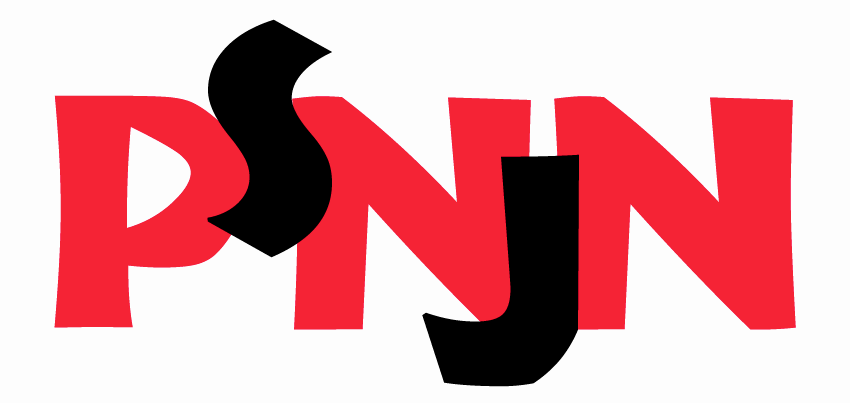 „Lust auf Lesen? – III Ogólnopolski Konkurs Języka Niemieckiego Polskiego Stowarzyszenia Nauczycieli Języka NiemieckiegoEtap szkolny (A2-B1)   – 9 stycznia 2020_______________________________Nazwisko i imię (kod) uczniaKLUCZ ROZWIĄZAŃZadanie 1.Zadanie 2.Zadanie 3.Zadanie 4.Zadanie 5. (za to zadanie można uzyskać max. 9 punktów)Zadanie 6.Zadanie 7.--------------------PF1.1.x1.2.X1.3.X1.4.X1.5. X2.1.2.2.2.3.2.4.2.5.BDEAC3.1.3.23.33.43.53.63.73.83.93.10in dienachin dennachansnachin dienachin dienachVorteilNachteil4.1.X4.2.X4.3.X4.4.X4.5.XDas darf man nicht machen5.1.am Sonntag Rasen mähenX5.2.Obst und Gemüse anbauen5.3.grillen5.4.Freunde oder Nachbarn einladen5.5.laute Musik spät am Abend hörenX5.6.wohnenX5.7.spielen5.8.sich erholen5.9.Hütten bauen6.1.6.2.6.3.6.4.6.5.DAEBF7.1.7.2.7.3.7.4.7.5.7.6.BABCCB